          《在线课堂》学习单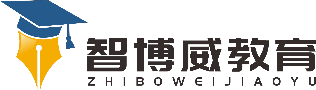 班级：        姓名：单元6年级上册第1单元课题求比一个数多（少）几分之几的数是多少？温故知新1，找出单位“1”和比较量。(1)三峡工程的发电量用在了东南沿海地区。(2)学校图书馆儿童读物占全部图书的，儿童读物的是科普读物自主攀登2、鸡的孵化期是21天，鸭的孵化期比鸡长三分之一 。鸭的孵化期是多少天？稳中有升看图列式计算。（5分）说句心里话